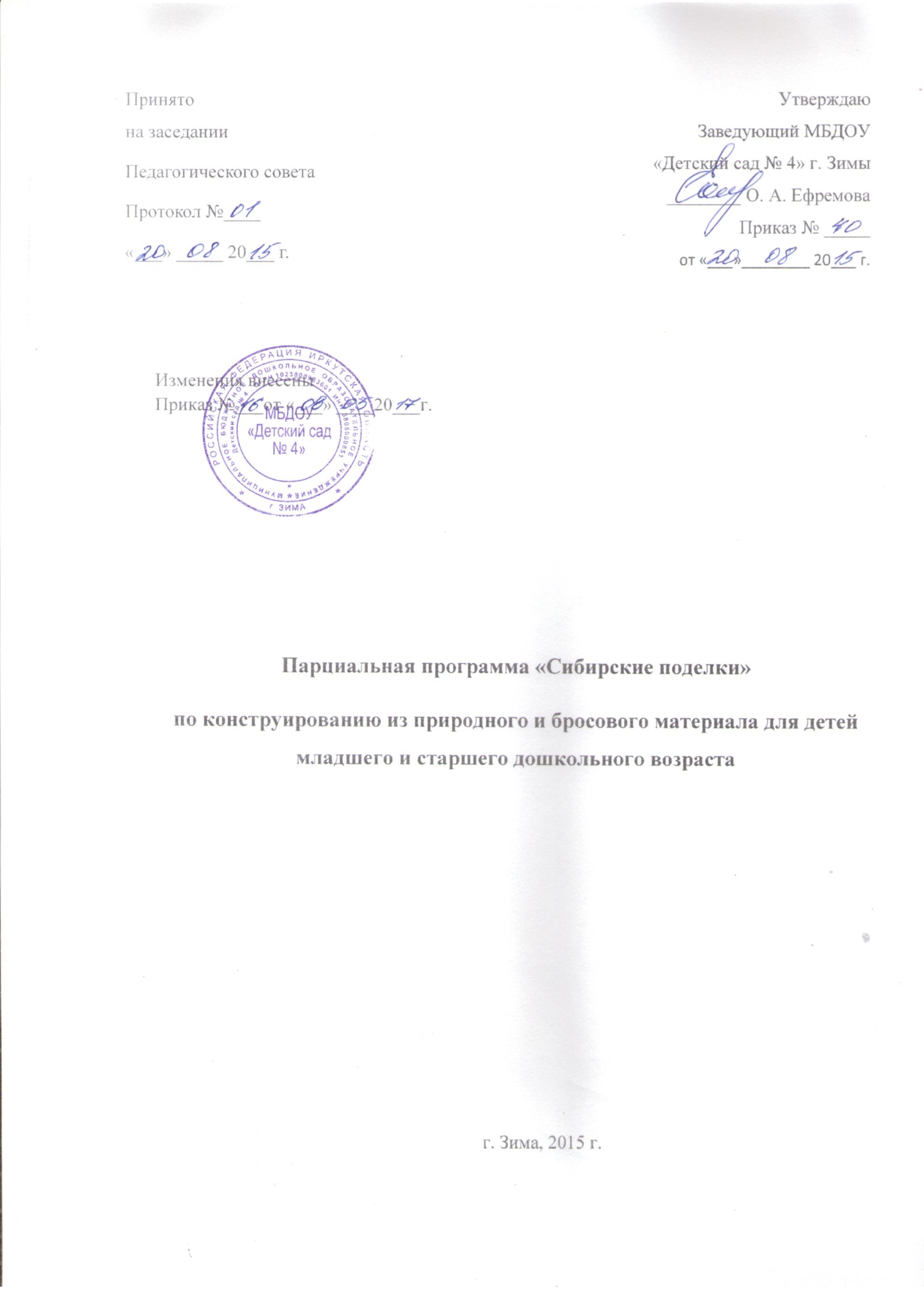 СОДЕРЖАНИЕ Целевой раздел……………………………………………………………………………..…3Пояснительная записка………………………………………………………………..……3Цель и задачи…………………………………………………………………………..……4Принципы и подходы…………………………………………………………………….....5Планируемые результаты освоения дополнительной программы…………………...….62. Содержательный раздел ………………………………………………………………….……72.1. Дошкольный возраст Реализация программы по образовательной области художественно-эстетическое развитие……………………………………………..……………..72.2. Взаимодействие взрослых с детьми………………………………………………….……….83. Организационный раздел ………………………………………………………………...…...93.1. Психолого-педагогические условия, обеспечивающие развитие ребенка…………………93.2. Организация развивающей предметно-пространственной среды…………………………103.3. Материально-техническое обеспечение дополнительной программы……………...…….13Используемая литература…………………………………………………………………………15ПриложенияПриложение 1 Последовательность по времени выполнения занятия…………...……………16Приложение 2 Перспективное планирование конструктивной деятельности детей в первой младшей группе……………………………………………………………………………………16Приложение 3 Перспективное планирование конструктивной деятельности детей во второй младшей группе………………………………………………………………………………..…..17Приложение 4 Перспективное планирование конструктивной деятельности детей в средней группе………………………………………………………………………………………………19Приложение 5 Перспективное планирование конструктивной деятельности детей в старшей группе……………………………………………………………………………………..………..20Приложение 6 Перспективное планирование конструктивной деятельности детей в подготовительной группе……………………………………………………………………..…..22Приложение 7 Перспективный план работы с родителям………………………………...……24Приложение 8 Консультация для родителей на тему: «Конструирование в нашей группе»..25Приложение 9 Анкета для родителей «Любит ли ваш ребенок конструировать из природного и бросового материала»?................................................................................................................26Приложение 10 Консультация для родителей на тему: «Правильная организация ручного труда с детьми»………………………………………………………………………………...…..27Приложение11 Консультация для родителей на тему: «Трудовое воспитание в семье»……..29Приложение 12 Консультация для родителей на тему: «Лучше нет родного края»……...…..31Приложение 13 Особенности работы воспитателя по созданию индивидуального маршрута ребенка………………………………………………………………………………………….…..33Приложение 14 Индивидуальный образовательный маршрут……………………………...….341. ЦЕЛЕВОЙ РАЗДЕЛПояснительная записка             Парциальная программа «Сибирские поделки» по конструированию из природного и бросового материала для детей младшего и старшего дошкольного возраста выстроена в соответствии с требованиями основных нормативных документов:Конвенции о правах ребёнка;Федерального закона «Об образовании Российской Федерации» от 29 декабря 2012 г. N 273-ФЗ;Федерального закона «Об основных гарантиях прав ребенка в Российской Федерации» от 20.07.2000 г.;«Порядок организации и осуществления образовательной деятельности по основным общеобразовательным программам дошкольного образования» от 30.08.2013года №1014;Федеральный государственный образовательный стандарт дошкольного образования от14.11. 2013 г. № 30384;Санитарно-эпидемиологических правил и нормативов СанПиН 2.4.1.3049-13, утвержденных постановлением Главного государственного санитарного врача РФ от 29 мая 2013 г. N 28564;Устава дошкольного образовательного учреждения;Правил внутреннего трудового распорядка.Продуктивный вид деятельности в дошкольном возрасте является ведущим, поэтому творческая группа нашего учреждения пришла к выводу создать адаптированную образовательную программу по конструированию из природного и бросового материала «Сибирские поделки» для детей младшего и старшего дошкольного возраста, в которой просматривается интеграция конструктивной деятельности и ознакомления детей с природным миром Сибири, углубляет нравственно – эстетические чувства, вызывает стремление охранять природу, ухаживать за животными и растениями.  Природа, являясь средой обитания человека, источником, питающим его жизненные силы и вдохновляющим на сбережения ее богатств, заключает в себе и огромный потенциал всестороннего развития личности ребенка.В педагогике наблюдается тенденция к организации интегрированного обучения, которое выступает в качестве эффективного развития ребенка.  Благодаря интеграции разных образовательных областей, ребёнок познает объект с разных сторон.Особенностью программы является интеграция конструктивной деятельности и ознакомления с природным миром Прибайкалья на основе программы Л.А. Мишарина, В.А.Горбуновой «Ознакомление с животным и растительным миром Прибайкалья».Взаимосвязь ознакомления детей с природой и конструктивной деятельностью обогащает их знание, как о мире, так и развивает конструктивное творчество маленького художника.У дошкольников огромный потенциал творчества и фантазии, который с возрастом необходимо развивать, поэтому очень важно формировать и совершенствовать уникальные детские способности.Организация совместной деятельности в форме игр, экспериментов, с использованием интегрированного подхода развивает конструкторские способности дошкольников, нацеливает на непринужденное приобщение детей к миру живого.В программе реализуются основные принципы ФГОС дошкольного образования, заключенные в создании благоприятной социальной ситуации развития каждого ребенка в соответствии с его возрастными и индивидуальными особенностями и склонностями.Взаимосвязь ознакомления детей с природой и конструктивной деятельностью обогащает его   знание, как о мире, так и развивает конструктивное творчество маленького художника.Продуктивная деятельность детей предполагает работу с природным и бросовым материалом, поделки из бумаги разной фактуры, поделки по типу оригами.Совместно – организованная деятельность в младшем возрасте проводится 1 раз в месяц во второй половине дня по 15минут.  В старшем возрасте проводится 2 раза в месяц во второй половине дня по 20 – 30 минут. Педагогический анализ творческих способностей детей проводится 2 раза в год (вводный – в сентябре, итоговый – в мае).1.1.1. Цель и   задачи            Ведущей целью программы является создание благоприятных условий для полноценного проживания ребенком дошкольного детства, формирование основ базовой культуры личности, всестороннее развитие психических и физических качеств в соответствии с возрастными и индивидуальными особенностями, подготовка к жизни в современном обществе, к обучению в школе, обеспечение безопасности жизнедеятельности дошкольника.Цель: развитие  познавательных и творческих способностей дошкольника через изготовление поделок о родном крае, используя природный и бросовый материал, поделки из бумаги разной фактуры, поделок по типу оригами.Первая и вторая младшие группы (дети 2-4 года)Задачи:Учить создавать поделки из природного и бросового материала. Познакомить детей с традиционными праздниками родного края (Новый год, Рождество, Пасха и т.д.)Совершенствовать умения и навыки в конструировании из бросового материала и природного материала родного края. Развивать творческие способности при изготовлении поделок. Развитие общения и взаимодействия с взрослыми и сверстниками.Обогащать речь детей словами, обозначающими природный материал, животный мир родного края.Развивать творческий интерес.Средняя группа (4-5 лет)Задачи:Учить создавать поделки из природного и бросового материала. Формировать знания о природных богатствах Сибири, традициях коренных народов, их культуре, хозяйственной деятельности. Совершенствовать умения и навыки в конструировании из бросового материала и природного материала родного края. Обогащать речь детей словами, обозначающими природный материал, животный мир родного края.Углублять знания детей о животном и растительном мире Иркутской области. Развивать творческий интерес.Старшая группа (дети 5-6 лет)Задачи:Учить создавать поделки из природного и бросового материала. Знакомить детей с многообразием родной природы.Развивать воображение, фантазию, творческие способности, обогащать речь и словарный запас.   Развивать интерес к культуре и традициям народа  Сибири его достопримечательностям, событиям прошлого и настоящего.   Развивать творческий интерес.                  Подготовительная группа (дети 6 – 7 лет).Задачи:Формировать у детей устойчивый интерес к конструктивной деятельности.Совершенствовать умение работать с бумагой, бросовым и природным материалами.Развивать эстетическое восприятие, эстетическое отношение к окружающему.Развивать способности к самоанализу поделок, систематизировать и обогащать полученные ранее представления о растениях и животных своего края.Воспитывать эстетическое отношение к окружающему миру.1.1.2. Принципы и подходыПрограмма сформирована в соответствии с принципами и подходами, определёнными Федеральным государственным образовательным стандартом дошкольного образования:Принцип краеведения  -  получение новых знаний о родном крае.Принцип интеграции образовательных областей в соответствии с возрастными возможностями и особенностями воспитанников, спецификой и возможностями образовательных областей.Принцип научности  -  детям сообщаются новые знания.Принцип доступности  -  учет возрастных и индивидуальных особенностей.Принцип поэтапности  -  последовательность, приступая к очередному этапу, не минуя предыдущий.Принцип динамичности  -  от простого к сложному.Принцип преемственности  -  учет задач и новообразований следующего возрастного периода.Принцип сотрудничества  -  совместная работа со специалистами детского сада, родителями.1.2. Планируемые результаты освоения дополнительной программыВ соответствии с ФГОС ДО специфика дошкольного детства и системные особенности дошкольного образования делают неправомерными требования от ребенка дошкольного возраста конкретных образовательных достижений. Поэтому результаты освоения Программы представлены в виде целевых ориентиров дошкольного образования и представляют собой возрастные характеристики возможных достижений ребенка.Реализация образовательных целей и задач направлена на достижение целевых ориентиров дошкольного образования, которые описаны как основные характеристики развития ребенка. Целевые ориентиры для младшего возраста:сформируется представление о материалах для поделок, их названиях и свойствах (форма, величина, устойчивость, способы соединения, крепления);усовершенствуются конструктивные навыки (комбинируют детали, сочетают по форме, по-разному соединяют, накладывая, приставляя, экспериментируя с ними);разовьют творчество, изобретательство;научатся мастерить элементарные игрушки оригами; научатся пользоваться ножницами, клеем;приучатся к аккуратности в работе и порядку.Целевые ориентиры для среднего возраста:овладеют знаниями об окружающем мире;сформируют элементарные представления о взаимосвязях в природе;полюбят природу родного края, её красоту и многообразие;сформируется целостная картина мира, через приобщение к художественному слову;сформируется трудовые умения и навыки воспитания и  трудолюбияЦелевые ориентиры для старшего возраста:научатся различным приемам работы с природным и бросовым материалом;научатся следовать устным инструкциям;будут создавать композиции с изделиями;разовьют внимание, память, мышление, пространственное воображение; мелкую моторику рук и глазомер; художественный вкус, творческие способности и фантазию;овладеют навыками культуры труда;улучшат свои коммуникативные способности и приобретут навыки работы в коллективе.Целевые ориентиры на этапе завершения программыразовьют мышление, память, воображение, способность к самостоятельному творчеству; овладеют способами действий, умений обследовать предметы, планировать работу, самостоятельно исправлять ошибки;сформируют умение слушать воспитателя, принимать умственную задачу и находить способ ее решения;овладеют навыками коллективной работы;научаться делать из бумаги, природного и бросового материала различные поделки.В силу индивидуальных особенностей, развитие творческих способностей не может быть одинаковым у всех воспитанников, поэтому на занятиях дается возможность каждому ребенку активно, самостоятельно проявить себя, испытать радость творческого созидания.2. СОДЕРЖАТЕЛЬНЫЙ РАЗДЕЛДля осуществления поставленной цели и задач программа реализуется в двух направлениях.1 направление -  воспитатель – дети.При планировании совместной деятельности с детьми учитывается принцип краеведения. Работа в данном направлении  заключена в развитии  у дошкольников творчества, через  беседы, изготовление поделок, просмотр слайдов, оформление заповедной книги Сибири, чтения литературы, рассматривание учебных картин. Благодаря проводимой работе ребенок создает новое, оригинальное, активизирует  воображение, и реализует свой замысел. Большое внимание уделяется творческим работам, что позволяет соединить все полученные знания и умения с собственной фантазией и образным мышлением, формирует у ребенка творческую и познавательную активность. В процессе обучения широко используются наглядные пособия. В совместной деятельности используются игры и игровые приемы, которые создают непринужденную творческую атмосферу.2 направление  -  воспитатель – родители.В данном направлении планируется работа по повышению родительской компетенции в области  экологического образования, создания условий для динамики творческого роста и поддержки пытливого стремления ребенка узнать мир во всех его ярких красках и проявлениях.  Применяются такие формы работы как анкетирование, консультации, рекомендации. 2.1. Дошкольный возрастРеализация программы по образовательной области художественно-эстетическое развитие 	Содержание данной программы направлено на выполнение творческих работ, основой которых является индивидуальное и коллективное творчество. В основном вся практическая деятельность основана на изготовлении изделий. Программой предусмотрено выполнение практических работ, которые способствуют формированию умений осознанно применять полученные знания на практике по изготовлению художественных ценностей из природных и бросовых материалов. На занятиях в процессе труда будет обращаться внимание на соблюдение правил безопасности труда, санитарии и личной гигиены, на рациональную организацию рабочего места, бережного отношения к инструментам, оборудованию в процессе изготовления изделий.	Создавая образы, дети не только их структурно отображают, сколько выражают своё отношение к ним, передают их характер, что позволяет говорить о художественной природе этих образов. Задача педагога – научить детей чувствовать специфику природного материала, видеть богатую палитру его красок, форм, фактуры и на основе этого создавать разнообразные художественные образы. Это способствует развитию у детей воображения и творчества, в основе которых лежит овладение детьми обобщёнными способами построения образа с опорой на наглядность (природный материал) и имеющиеся у них многоаспектные представления из собственной жизни, сказок, фильмов т. п. Практическая работа с разнообразным бросовым материалом побуждает детей к творчеству, предусматривает развитие навыков ручного труда, конструирования, знакомит с приёмами работы различными инструментами, учит осторожному обращению с ними, способствует развитию координации движений пальцев, развивает мелкую моторику пальцев, воспитывает усидчивость и самостоятельность. Работая с разными материалами, дети знакомятся с их свойствами, разнообразной структурой, приобретают трудовые навыки и умения, учатся мыслить. Некоторые операции требуют приложения усилий, использования наиболее опасных инструментов, особенно в подготовительной стадии, и этот этап работы педагог берёт на себя.2.2. Взаимодействие взрослых с детьми	Организуя продуктивную и конструктивную деятельность детей, воспитатель должен побуждать их создавать поделки, длительное время обустраивая жизнь игровых и вымышленных персонажей, показывать детям способы получения обобщенного продукта. Педагог может помогать детям украшать их изделия, используя широкий ассортимент средств выразительности, создавать ситуации совместной продуктивной деятельности по конструированию и рукоделию, позволяющей получать интересный для детей коллективный продукт.	Для конструктивной деятельности и ручного труда необходимо создать условия, которые способствую творческому развитию детей.Наличие в распоряжении детей необходимых материалов для конструирования и рукоделия;Обеспечение возможности для свободного и доступного пользования материалами;Наличие образцов различных поделок и конструкций.	Изобразительные материалы, коробки с бросовым материалом, клей и т. п. должны всегда находиться в доступном месте – эти стационарные условия побуждают детей к активной продуктивной деятельности. Маленькие размеры изделия вынуждают ребенка к кропотливой работе, делают движения более точными, тренируют мелкую мускулатуру рук. И такая работа не возникает сама по себе, она требует специального руководства.	Необходимым условием для самостоятельной работы детей является наличие различных образцов игрушек и поделок (рисунки, схемы, чертежи и др.), подобранных взрослым. Это позволяет ребенку видеть возможности использования разных материалов, заимствовать новые идеи, знакомиться с вариантами применения известных ему приемов и способов работы, цветовых решений, конструкций.	Иногда в ходе самостоятельной детской работы возникает необходимость в индивидуальном или подгрупповом обучении различным видам конструктивной деятельности и рукоделия. Инициатива чаще исходит от детей, которые просят помочь, показать, научить, как выполнить задуманное. Так возникают условия для полезного и интересного общения между взрослым и одним ребенком или группой детей.3. ОРГАНИЗАЦИОННЫЙ РАЗДЕЛ3.1. Психолого-педагогические условия, обеспечивающие развитие ребенка	Парциальная программа «Сибирские поделки» по конструированию из природного и бросового материала для детей младшего и старшего дошкольного возраста предполагает создание следующих психолого-педагогических условий, обеспечивающих развитие ребенка в соответствии с его возрастными и индивидуальными возможностями и интересами. 1. Личностно-порождающее взаимодействие взрослых с детьми, предполагающее создание таких ситуаций, в которых каждому ребенку предоставляется возможность выбора деятельности, партнера, средств и пр.; обеспечивается опора на его личный опыт при освоении новых знаний и жизненных навыков.2. Ориентированность педагогической оценки на относительные показатели детской успешности, то есть сравнение нынешних и предыдущих достижений ребенка, стимулирование самооценки.3. Создание развивающей образовательной среды, способствующей социально-коммуникативному, познавательному, речевому, художественно-эстетическому развитию ребенка и сохранению его индивидуальности.4. Сбалансированность репродуктивной (воспроизводящей готовый образец) и продуктивной (производящей субъективно новый продукт) деятельности, то есть деятельности по освоению культурных форм и образцов и детской исследовательской, творческой деятельности; совместных и самостоятельных, подвижных и статичных форм активности.5. Участие семьи как необходимое условие для полноценного развития ребенка дошкольного возраста.6. Профессиональное развитие педагогов, направленное на развитие профессиональных компетентностей, в том числе коммуникативной компетентности и мастерства мотивирования ребенка, а также владения правилами безопасного пользования Интернетом, предполагающее создание сетевого взаимодействия педагогов и управленцев, работающих по Программе.Создание условий для развития познавательной деятельности. Обучение наиболее эффективно тогда, когда ребенок занят значимым и интересным исследованием окружающего мира, в ходе которого он самостоятельно и при помощи взрослого совершает открытия. Педагог должен создавать ситуации, в которых может проявляться детская познавательная активность. Ситуации, которые могут стимулировать познавательное развитие (то есть требующие от детей развития восприятия, мышления, воображения, памяти), возникают в повседневной жизни ребенка постоянно: на прогулках, во время еды, укладывания спать, одевания, подготовки к празднику и т. д. Стимулировать детскую познавательную активность педагог может: регулярно предлагая детям вопросы, требующие не только воспроизведения информации, но и мышления; регулярно предлагая детям открытые, творческие вопросы, в том числе - проблемно-противоречивые ситуации, на которые могут быть даны разные ответы; обеспечивая в ходе обсуждения атмосферу поддержки и принятия; позволяя детям определиться с решением в ходе обсуждения той или иной ситуации; организуя обсуждения, в которых дети могут высказывать разные точки зрения по одному и тому же вопросу, помогая увидеть несовпадение точек зрения; строя обсуждение с учетом высказываний детей, которые могут изменить ход дискуссии; помогая детям обнаружить ошибки в своих рассуждениях; помогая организовать дискуссию; предлагая дополнительные средства (двигательные, образные, в т. ч. наглядные модели и символы), в тех случаях, когда детям трудно решить задачу. Особенности организации предметно-пространственной среды для развития познавательной деятельности. Среда должна быть насыщенной, предоставлять ребенку возможность для активного исследования и решения задач, содержать современные материалы (конструкторы, материалы для формирования сенсорики, наборы для экспериментирования и пр.).3.2. Организация развивающей предметно-пространственной среды    Развивающая предметно-пространственная среда содержательно-насыщенная, трансформируемая, полифункциональная, вариативная, доступная и безопасная. Образовательное пространство оснащено средствами обучения и воспитания (в том числе техническими), соответствующими материалами.Организация образовательного пространства и разнообразие материалов, оборудования и инвентаря обеспечивает творческую активность всех воспитанников.Особенности организации развивающей предметно-пространственной среды для развития проектной деятельностиСтимулируя детей к исследованию и творчеству, следует предлагать им большое количество увлекательных материалов и оборудования. Природа и ближайшее окружение - важные элементы среды исследования, содержащие множество явлений и объектов, которые можно использовать в совместной исследовательской деятельности воспитателей и детей.Первая младшая группаВторая младшая группаСредняя группаСтаршая группаПодготовительная группа3.3. Материально-техническое обеспечение программыИспользуемая литератураВасильеваМ.А., Гербова В.В., Комарова Т.С. М.; Мозаика-синтез, 2005г.Горбунова В.А.,Мишарина Л.А. «Ориентировочная программа знаний о растениях» Иркутск, 1999 г.,Гульянц Э.К., Базик И.Я. «Что можно сделать из природного материала» М.; «Просвещение», 1984 г.Комарова Т.С. «детское художественное творчество», М.; Мозаика-Синтез, 2008г.Куцакова Л.В. «Конструирование и художественный труд в детском саду» М.;ТЦ Сфера, 2008Мишарина Л.А., Горбунова В.А. «Ознакомление детей  дошкольного  возраста с животным миром Прибайкалья» Иркутск, 2004 г.Мишарина Л.А.»Ознакомление детей старшего дошкольного возраста  с озером Байкал» Иркутск, 2006г.Нагибина М.И. «Чудеса для детей из ненужных вещей» Ярославль: «Академия развития», 1998г.Сержантова Татьяна «365 моделей оригами» М,: Рольф, Айрис – пресс, 2001г.Сажина С.Д. «Составление рабочих учебных программ для ДОУ» М.:ТЦ Сфера,2008г.Тарабарина Т.И. «Оригами и развитие ребенка» Ярославль: «Академия развития», 1997г.Приложение 1Последовательность по времени выполнения занятия младший возраст Последовательность по времени выполнения занятия старший возраст 		Приложение 2Перспективное планирование конструктивной деятельности детейв первой младшей группе из природного и бросового материала,поделок из бумаги разной фактурыПриложение 3Перспективное планирование конструктивной деятельности детейво второй младшей группе из природного и бросового материала,поделок из бумаги разной фактурыПриложение 4Перспективное планирование  конструктивной деятельности детей в средней группеиз природного и бросового материала, поделок из бумаги разной фактуры, поделок по типу оригамиПриложение 5Перспективное планирование  конструктивной деятельности детей в старшей группе из природного и бросового материала, поделок из бумаги разной фактуры, поделок по типу оригамиПриложение 6Перспективное планирование  конструктивной деятельности детей в подготовительной группе из природного и бросового материала,поделок из бумаги разной фактуры, поделок по типу оригамиПриложение 7Перспективный план  работы с родителями Приложение 8Консультация для родителей на тему:«Конструирование в нашей группе»Тематика совместной деятельности обусловлена  региональным компонентом ознакомления детей дошкольного возраста с животными и растениями Прибайкалья. В процессе работы с природными  материалами у детей формируются навыки анализа, планирования и изготовления игрушек. Ребята учатся работать в коллективе, распределять обязанности между партнерами, видя затруднения товарищей, оказывать им помощь. Помимо этого, работа над игрушками способствует формированию навыков пользования простейшими инструментами: ножницами, стекой, иглой, ножиком.Какие задачи при этом решаются?Закрепление интеллектуальных навыков (анализ объекта, выделение его частей, деталей, характерных особенностей цвета, формы, величины; планирование последовательности изготовления отдельных персонажей и сценок в целом).Совершенствование практических умений работы с разнообразным природным материалом, навыков скрепления и соединения деталей игрушек с помощью клея.Формирование умение использовать природный и дополнительный материал в разные сочетания.Развитие у детей представлений, воображения, фантазии, творчества.Развитие личности дошкольника в целом.Создание композиций из природного материала осуществляется в следующем порядке:Анализ предстоящей работы (определение ее объема, степени сложности изготовления отдельных элементов), подбор необходимого материала, инструментов.Планирование этапов работы над сценками распределение обязанностей между детьми.Работа  над общей композицией.Анализ и оценка результатов.Работа над созданием композиций таит в себе большие потенциальные возможности формирования не только творческих способностей детей, их воображения и инициативы, но также и совершенствования педагогического мастерства педагогов. Использование схематических рисунков-образцов, наглядных планов-схем  последовательности изготовления поделки пробуждает мысль ребенка, способствует формированию самооценки и самоконтроля как важных функций самосознания. Приложение № 9Анкета для родителей«Любит ли ваш ребенок конструировать из природного и бросового материала»?Уважаемый родитель!Просим Вас принять  участие  в   опросе на   тему   "Любит ли Ваш ребенок рисовать?".   Подчеркните  ответ,   который Вы считаете правильным!1.	Как Вы считаете, есть ли у Вашего ребенка способности к
 творчеству?даочень умеренные способностиу ребенка есть интерес, но творчеством это назвать нельзя2.	Какие материалы есть у ребенка для конструирования из природного  и бросового материала?бумага (белая, цветная)шишкилистьяпластилинветочкисеменаножницыкартонкисти
Дополните свой ответ:3. Доступны ли для ребенка материалы?берет, когда сам пожелаетпо разрешению взрослых Дополните свой ответ:4. Часто ли ребенок просит кого-либо из членов семьи порисовать вместе с ним?частоиногданикогдаКого в основном просит ребенок?5. Как Вы чаще всего реагируете на просьбы ребенка поработать  с ним?предлагаете самому поработатьобещаете поработать в другой развключаетесь в творческий процесс по его просьбе Дополните свой ответ:6. Используете ли Вы в оформлении своей квартиры и комнаты работы ребенка?данетДополните свой ответ:7. Имеются ли в Вашем доме альбомы с репродукциями природного края:данетПриложение № 10Консультация для родителей на тему:«Правильная организация ручного труда с детьми»	Успех трудового воспитания  детей в семье зависит от многих условий, и прежде всего от правильной организации труда.	Для работы с природным материалом дома ребенку необходимо отвести определенное, хорошо освещенное место, оборудовать его детским столиком и стулом, соответствующими росту ребенка.	Над столиком или рядом желательно расположить полочки для хранения инструментов и природного материала. (Природный материал собирают вместе с детьми в летний и осенний периоды, во время экскурсий, прогулок с детьми на природу).	Особенно важно организовать правильную помощь детям со стороны родителей при изготовлении поделок. В чем, по нашему мнению, она должна заключатся: 	сами взрослые должны быть трудолюбивыми, образцом для подражания;	нужно контролировать действия детей, но не проявлять при этом чрезмерной опеки, не ограничивать его самостоятельности и творчества. В случае затруднения желательно дать возможность ребенку самому найти способ решения или советом подвести его к ответу;	родители должны использовать все удобные случаи для проведения с детьми экскурсий или прогулок на природу, прививать им любовь и бережное отношение к ней. После каждого похода желательно пополнять запасы природного материала для изготовления игрушек;	перед созданием игрушки желательно читать детям произведения художественной литературы соответствующей тематики. Это поможет развивать у них интерес к работе, фантазию, творчество, пробуждать образное осмысление задуманной игрушки;	перед началом  работы с ребенком необходимо поставить конкретные задачи: что будет делать, какие материалы для этого понадобятся, в какой последовательности будет выполнять работу. В ходе создания игрушки, добиваться результата, не откладывая на другой день;	в процессе работы над игрушками приучать ребенка к аккуратности, соблюдению порядка на своем столе, уборка рабочего места по окончании труда;	результатом организации труда дома должно быть формирование уважения к труду взрослых, интереса и любви к созидательному труду, воспитанию навыков и умений.	Мастерить вместе с детьми игрушки из природного материала лучше всего в выходной день, в первой его половине. 	Надо стремиться к тому, чтобы работа над игрушкой, завершалась на одном занятии, и ребенок видел результат своего труда  -  готовую поделку. Обязательное условие плодотворной работы  -  соблюдение правил техники безопасности, о которой ребенок должен знать, дисциплинированности его в процессе труда.	Делать игрушки в домашних условия надо также в определенной последовательности: от простого к сложным, при этом учитывать возможности ребенка, его интересы, наличие навыков работы с природным материалом.	Дети с большой охотой делают игрушки из растительного материала. Но особую радость им доставляет работа с ракушками. Привлекательный внешний мир этого материала, совершенство и разнообразие форм и цвета ракушек сильно воздействует на эмоциональную сферу ребенка, вызывают большой интерес к ним.	Рекомендуем делать игрушки в такой последовательности:	из растительного материала – птичка, барашек, рыбка, лиса, кораблик, козлик, дед-мороз, зайка, утенок, щенок, краб, крокодил Гена.	из ракушек – орел, птица, жар-птица, вертолет, моржи.	В процессе работы над игрушками необходимо приучать детей к аккуратности, учить их следить за порядком на своем столике, убирать за собой по окончании работы.	Дружеское общение родителей  с детьми во время изготовления игрушек  и детей, поднимает авторитет родителей.Приложение № 11Консультация для родителей на тему:«Трудовое воспитание в семье»У ребенка дошкольного возраста психика пластична, легко поддается изменению под воздействием внешней среды. Семья и детский сад -  та основная внешняя среда, которая должна оказывать на ребенка одинаковые воздействия, предъявлять единые требования, чтобы однажды сформированное умение, например, мастерить, не угасло, а переросло в навык, в привычку. Только творческий союз воспитателя и родителей, совместное сотрудничество, творческое общение, взаимное доверие и взаимное уважение могут наполнить жизнь ребенка интересными делами, содержательными играми, посильным трудомВ дошкольном возрасте главной школой для малыша, главной сферой его нравственного роста и развития остается семья. Отец и мать являются самыми близкими и любимыми, поэтому они играют главную роль в воспитании ребенка и должны показывать ему образцы нравственного поведения. Через их действия, поступки, отношения, через всю атмосферу жизни в семье, через семейный уклад преломляются все внешние раздражители и все требования, предъявляемые к малышу.Семья – это разновозрастный коллектив, в котором складываются условия для упражнений в правильных взаимоотношениях с окружающими людьми. У детей в семейном коллективе формируется ответственное отношение к выполнению своих обязанностей, честность, правдивость, чуткость, трудолюбие.Уже в трехлетнем возрасте у ребенка бурно проявляется стремление к самостоятельности. Поддержка этой самостоятельности означает удовлетворение присущей ребенку потребности в деятельности, его активности. Однако это не должно приводить к предоставлению детям полной свободы действий.Дети очень любят мастерить игрушки вместе с родителями. Совместная работа родителей и детей по изготовлению игрушек оказывает на ребенка:Умственное развитие -  на развитие его мышления. Если проследить путь работы с детьми по изготовлению поделок, то можно заметить, что в начале ребята рассматривают образец, анализируют его структуру, способы изготовления; затем после усвоения этого процесса задания усложняются: детям показывают рисунок поделки, которую нужно сделать, и наконец, они без предварительного анализа изготавливают поделку по заданию.Изготовление поделок требует от ребенка ловких действий, и если вначале неточным движением руки он нередко повреждает игрушку, то впоследствии, в процессе систематического труда, рука приобретает уверенность, точность, а пальцы становятся гибкими. Все это важно для подготовки руки к письму, к учебной деятельности в школе.Формируются общественные мотивы труда, которые приобретают значительную побудительную силу. Каждый ребенок получает возможность почувствовать и пережить радость от личного участия в общем деле.В труде формируется реальные возможности у детей контролировать и оценивать собственную деятельность. Так, при изготовлении поделок дети встречаются с необходимостью не только анализировать образец и планировать последовательность действий, но и контролировать себя по ходу работы, соотносить свой результат с образцом.Работа с природным материалом поможет ввести маленьких почемучек в домашнюю природную мастерскую, где сохранен необычный запах застывшей природы: тонко пахнут смолой шишки елки, поблескивает своим солнечным светом солома. Каждый природный материал, который сейчас лежит в коробочках или на полках, будит воспоминание детей о теплой морской волне, которая набежала на берег и принесла с собой красивые ракушки, или о летней прохладе леса, или воспоминания о неиссякаемом тепле степи. Наша задача, чтобы дети не только увидели эту мастерскую, а однажды войдя в нее, больше с ней не расставались.Приложение 12Консультация для родителей на тему:«Лучше нет родного края»В дошкольном возрасте начинает формироваться чувство патриотизма: любовь и привязанность к Родине, преданность ей, ответственность за нее, желание трудиться на ее благо, беречь и умножать ее богатства. Патриотическое воспитание дошкольников включает в себя передачу им знаний, формирование на их основе отношения и организацию доступной деятельности. Современные исследования, посвященные проблемам приобщения дошкольников к истории, культуре, социальной жизни родного города, связаны с изучением механизмов социализации, формирования социальной компетенции ребенка, осознания ребенком самого себя как представителя человеческого рода, восприятия детьми мира предметов, формирования знаний о трудовой деятельности взрослых и т.д. Базовым этапом формирования у детей любви к Родине следует считать накопление ими социального опыта жизни в своем городе, усвоение принятых в нем норм поведения, взаимоотношений, приобщение к миру его культуры. Любовь к Отчизне начинается с любви к своей малой Родине – месту, где родился человек. Краеведческий подход в образовании дошкольников дает возможность гуманизировать воспитательный процесс, выбрать образовательный маршрут для воспитанников не только в информационно-просветительском, но и в эмоциональном плане. Знакомясь с родным городом, его достопримечательностями, ребенок учится осознавать себя живущим в определенный временный период, в определенных этнокультурных условиях и в тоже время приобщаться к богатствам национальной и мировой культуры.Очень рано в мир ребенка входит природа родного края. Река, лес, поле постепенно оживают для него: от первого общего восприятия ребенок переходит к конкретизации – у него появляются любимые уголки для игры, любимое дерево, тропинки в лесу, место для рыбалки у реки. Это делает лес, речку своими, родными, остающимися в памяти на всю жизнь. Любовь к родным местам, и гордость за свой народ, ощущение своей неразрывности  со всем окружающим, и желание сохранять и приумножать богатства своей страны.Так общественное и природное окружение выступает в роли первого педагога, знакомящего ребенка с Родиной. Но без помощи взрослого ребенку трудно выделить в окружающей жизни наиболее существенное характерное. Он может не увидеть главное, или принять за главное нетипичное, второстепенное. «Как у маленького деревца, заботливый садовник укрепляет корень, от мощности которого зависит жизнь растения на протяжении нескольких десятилетий, так и учитель должен заботиться о воспитании у своих детей чувства безграничной любви к Родине. Без помощи взрослого детям трудно понять, что люди трудятся на благо всей страны, что город, село, лес, река, которые ребенок видит каждый день – это и есть его Родина.Так как у детей еще очень мал жизненный опыт, взрослый выступает посредником между ребенком и окружающим его миром. Он направляет, регулирует его восприятие к окружающему, которое постепенно воспитывает чувства любви к малой Родине у ребенка. Важным средством краеведческого воспитания является приобщение детей к традициям народа. Ребенок в старшем дошкольном возрасте уже должен знать основные главные праздники коренных народов населяющих край. Игры, загадки, сказки, названия предметов обихода, основных строений, которые необходимы для таежных жителей. Любовь к Родине становится настоящим глубоким чувством, когда она выражается не только в стремлении больше узнать о ней, но и в желании, потребности трудиться, на благо отечества, бережно относиться к его богатствам. Роль самостоятельной трудовой деятельности в воспитании будущего гражданина чрезвычайно важна. Дела ребенка дошкольника невелики и не сложны, однако они имеют большое значение для формирования его личности. Нужно поощрять самостоятельную деятельность детей, мотивом которой является желание сделать, что - то для коллектива, для детского сада. Не всегда ребята могут сами сообразить, что и как делать. Вот здесь и нужна помощь взрослого, его совет, пример. Всё это говорит о том, что воспитание патриотических чувств можно и нужно начинать с дошкольного возраста. Крылатая фраза: «Все начинается с детства»- как нельзя больше относиться к данному вопросу. Задумаюсь об истоках патриотических чувств, мы всегда обращаемся к впечатлениям детства: это и дерево под окном, и родные напевы. Любить Родину – это и знать её. Что может знать о своей стране ребенок, какие знания нужны ему, чтобы первое чувство любви к отечеству стало осознанным и прочным? Прежде всего, ребенку нужно знать о сегодняшней жизни своей малой Родины.Приложение 13Особенности работы воспитателя по созданию индивидуального маршрута ребенка1 этап: 
Наблюдение за ребенком в организованной взрослым деятельности;Наблюдение за ребенком в свободной деятельности;Беседа о склонностях и предпочтениях ребенка с педагогами;Беседа о склонностях и предпочтениях ребенка с родителями;2 этап:Определение «проблемных» и «успешных» зон развития (углубленное диагностическое обследование) Построение маршрута с ориентированием на зону ближайшего развития ребенкаПодбор методик, определение методов и приемов работы
3 этап:Подбор индивидуальных заданийСвязь с родителями и педагогамиКорректировка задач, методов работы с ребенком4 этап: Представление работ ребенка на мероприятиях ДОУПриложение 14Индивидуальный образовательный маршрутДата заполнения: 1.   ОБЩИЕ ДАННЫЕФ.И.О. ребенка_________________________________________________  Дата рождения_________  Группа здоровья __________Возрастная группа ____________  Разделы основной общеобразовательной программы, усвоенные на низком уровне:_2. Организационная часть ИОМЦель:____________________________________________________________________________________________________________________________________________________________________________________________________________________________________________________________________________________________________________________________________________________________________________________________________________________________________________________Содержательная часть ИОМ (планирование индивидуальной коррекционно-развивающей работы)МЕСЯЦ ____________Виды игровых уголковОснащениеУголок искусства «Мы рисуем»Бумага разного   размера, формы, фактуры и   цвета. Трафареты   посуды, овощей, фруктов.   Силуэты животных и птиц. Муляжи   овощей, фруктов, ягод. Книги   для раскрашивания (сюжетные). Иллюстрации по   временам   года, выполненные   в разной    манере   исполнения. Дидактические   игры.   Тематические   папки   с   работами детей в самостоятельной   деятельности. Цветные   карандаши   от 12 до 24 шт.,   гуашь, акварель,   сангина,  цветные  восковые   мелки,   фломастеры,   кисти № 12-14,   пластилин, книжки- игрушки.Уголок природыПередники, лейки, палочки для рыхления, пульверизаторы. 
В природном уголке будут уместны детские поделки из природного материала, экспонаты природы, икебаны, гербарийНаглядно-тематический уголок «Люби и знай свой край»Альбомы: «Наша семья», «Улицы города», «Мой город», «Наш детский сад», «Праздники дома и в детском саду». Художественная литература: стихи о родном городе, рассказы и легенды, сказки, потешки, скороговорки.Виды игровых уголков Оснащение Уголок изобразительного искусстваМольберт; наборы цветных карандашей; наборы фломастеров; шариковые ручки; гуашь; акварель; цветные восковые мелки и т. п. ; кисточки - тонкие и толстые; баночки для промывания кисти от краски; бумага для рисования разного формата; трафареты по темам; пластилин; стеки; печатки; салфетки из ткани.Уголок природыКомнатные растения (фикус, бегония, герань, бальзамин); подобраны картинки по временам года, муляжи овощей и фруктов; изготовлены поделки из природного материала, салфетка для протирания листьев, палочка для рыхления земли, пульверизаторы, лейки.Экспериментальный уголокМикроскоп, лупы, зеркала, песочные часы, фонарик, ёмкости (стаканчики, мерки, воронки, трубочки); природный и бросовый материал, вата, бумага разных сортов, цветные стеклышки.Наглядно-тематический уголок «Люби и знай свой край»Папки – передвижки с иллюстрациями: «Природа родного края», «Растительный и животный мир», «Наш город во все времена года».Подвижные игры народов Иркутской области. Картинки – иллюстрации: «Труд взрослых», «Дети, живущие в других городах».Рисунки детей и взрослых о себе, городе, окружающей природе.Совместные работы из бросового и природного материала.Виды игровых уголковОснащениеУголок изодеятельностиНаборы цветных карандашей, наборы фломастеров, шариковые ручки, гуашь, акварель, цветные восковые мелки, кисточки – толстые и тонкие; баночки для промывания ворса кисти от краски, бумага для рисования разного формата, салфетки из ткани, для осушения кисти, губки из поролона, салфетки для рук, пластилин, глина, доски для лепкиУголок конструированияПластмассовые конструкторы с разнообразными способами крепления деталей, строительные наборы с деталями разных форм и размеров, бросовый материал: цилиндры, кубики, брусочки с просверленными дырками, машины для обыгрыванияУголок природыВ группе 2-3 комнатных растения, неприхотливые, цветущие одноцветными цветками (примула, бегония, герань), с широкими, плотными листьями (фикус); календарь с временами года, месяцами и явлениями, происходящими в определенное время года, 7 леек разных цветов и размеровНаглядно-тематический уголок «Люби и знай свой край»Альбом «Моя Россия»  Художественная литература: стихи, рассказы, загадки, потешки народов Иркутской области, рассказы и стихотворения о городе Зиме, о России в целом. Папки - передвижки:«Я живу в Зиме», «Природа Сибири» (о животном и растительном мире). Игрушки народов Сибири. Атрибуты музыкально-театральной деятельности: тексты песен, прибауток, музыкальные инструменты (ложки, трещетки и т.д.).Аудио- и видеокассеты о природе родного края. Куклы в русских костюмах.Виды игровых уголковОснащениеУголок искусства «Юный художник»Бумага  разного   размера,   формы,   фактуры  и   цвета. Трафареты   посуды,   овощей,   фруктов.   Силуэты  животных, птиц   и человека.  Керамические   изделия. Муляжи   овощей,   фруктов,   ягод. Книги   для  раскрашивания   (сюжетные). Иллюстрации  по   временам   года,   выполненные   в  разной    манере   исполнения.Дидактические   игры.   Тематические   папки   с   работами детей в самостоятельной   деятельности. 
Цветные   карандаши   от 12 до 24 шт.,   гуашь,   акварель,   сангина,  цветные  восковые   мелки,   фломастеры,   кисти № 12-14,   планшеты 35x25см,   пластилин,   стеки,   мозаика,   книжки- игрушки, лото,   кукла   и  макеты декораций.Уголок природыпередники, лейки, палочки для рыхления, пульверизаторы. 
В природном уголке будут уместны детские поделки из природного материала, экспонаты природы, икебаны, гербарийНаглядно-тематический уголок «Люби и знай свой край»Подборка дидактического материала по различным направлениям: «Народный костюм», «Моя страна» и т. д., альбомы "Мой любимый город Зима", "Профессии наших родителей" и т.д., книги детских поэтов и писателей Иркутской области, материал по региональному компоненту: сказки народов севера, альбом «Этнография для дошкольников», куклы в национальных костюмах, различные макеты.Виды игровых уголковОснащениеУголок изобразительноготворчества Полка, гуашь, краски, карандаши, восковые мелки, фломастеры, пластилин, клеёнки, трафареты, кисточки выставка совместных работ педагогов и детей родителей и детей.Экспериментальный уголокКоллекции: полезных ископаемых (уголь и его производные), шишек, ракушек, камней.Обсерватория для насекомых, микроскоп, водяная мельница,Пинцет лупа 1, карманная лупа 2, пробирка с крышкой 5,пробирки без крышки 5, чашка Петри 3шт, лоток с крышкой 1шт, 3 шт.Уголок природыигры, картотека наблюдений за объектами живой и не живой природы, картины из природного материала.Наглядно-тематический уголок «Люби и знай свой край»Альбомы: «Наш детский сад», «Наша семья», «Наш город» (образование, культура, спорт, медицина,), «Наша область» (медицина, спорт, культура, образование), «Народы Сибири», «Россия» (города, костюмы, песни, национальная кухня). Предметы искусства народов Сибири, других регионов России. Предметы одежды и быта народов Сибири. Художественная литература (стихи, рассказы). Флаг, гербы и другая символика города и области. Рисунки детей о жизни в детском саду, дома, о различных праздниках и т.д.Куклы в национальных костюмах (марийский, чувашский, русский, татарский).Образовательная областьПрограммно-методическое обеспечение и средства обученияХудожественно-эстетическоеразвитиеН.Б.Халезова «Декоративная лепка»М.:ТЦСфера,2007 г.Н.Г.Пищикова «Работа с бумагой в нетрадиционной технике»Т.С.Комарова «Занятия по ИЗО.деятельности в детском саду в средней группе» М.: Мозаика-синтез,2009 г.Т.С.Комарова «Занятия по ИЗО.деятельности в детском саду в старшей группе» М.: Мозаика-синтез,2009 г.Т.С.Комарова «Занятия по ИЗО.деятельности в детском саду в подготовительной группе» М.:Мозаика-синтез,2009 гЗ.А.Богатеева « Занятия по аппликации в детском саду» М.:Просвещение 1988гТ.С.Комарова «ИЗО.деятельность в детском саду» М.:Мозаика-синтез, 2008 г.Т.С.Комарова «Детское художественное творчество» М.: Мозаика-синтез, 2008 г.З.А.Богатеева «Аппликация по мотивам народных орнаментов» М.:Просвещение,1982 г. Н.В.Халезова «Лепка в детском саду» М.:Мозаика-синтез, 2009 г. З.А.Богатеева «Аппликация». М.:Просвещение,1988 г. Л.В.Котенко «Что мы знаем о цвете». Т.Я.Шпикалова «Дымковская игрушка». О.А.Соломенникова «Радость творчества» Ознакомление детей 5-7 лет с народным искусством  М.: Мозаика-синтез, 2006 г. Е.В.Баранова, А.М.Савельева «От навыков к творчеству» М.:Мозаика-синтез,2009 г. О.А.Скорлупова «Знакомство детей старшего дошкольного возраста с русским народным декоративно-прикладным искусством М.: ООО «Издательство», 2009 г. Л.В.Куцакова «Творим и мастерим» М.: Мозаика-синтез,2008 г. Комарова Т.С.«Обучение дошкольников технике рисования»  М.: Мозаика-синтез,2008 г. Комарова Т.С.«Цвет в изобразительном творчестве дошкольников» М.: Педагогическое общество России, 2007 г. Горбунова В.А.,Мишарина Л.А. «Ориентировочная программа знаний о растениях» Иркутск, 1999 г., Гульянц Э.К., Базик И.Я. «Что можно сделать из природного материала» М.; «Просвещение», 1984 г.  Куцакова Л.В. «Конструирование и художественный труд в детском саду» М.;ТЦ Сфера, 2008 Мишарина Л.А., Горбунова В.А. «Ознакомление детей  дошкольного  возраста с животным миром Прибайкалья» Иркутск, 2004 г. Мишарина Л.А.»Ознакомление детей старшего дошкольного возраста  с озером Байкал» Иркутск, 2006г. Нагибина М.И. «Чудеса для детей из ненужных вещей» Ярославль: «Академия развития», 1998г. Сержантова Татьяна «365 моделей оригами» М,: Рольф, Айрис – пресс, 2001г. Сажина С.Д. «Составление рабочих учебных программ для ДОУ» М.:ТЦ Сфера,2008г. Тарабарина Т.И. «Оригами и развитие ребенка» Ярославль: «Академия развития», 1997г.Наглядно-дидактические пособияПлакаты: «Животные средней полосы»Картинки для рассматривания: «Цветы», «Ягоды лесные», «Дикие животные», «Насекомые», «Рыбы»Серия картинок «Искусство-детям»: «Секреты бумажного листа». Электронные образовательные ресурсыОзнакомление с природой родного края.Ознакомление детей с народным искусством.ВремяСодержание работы15.10 – 15.25Совместно-организованная деятельность15.25 – 15.30Организация выставки сделанных работВремяСодержание работы15.10 - 15.15Подготовка к занятиям (подборка методического материала, наглядного, изобразительных материалов)15.15 – 15.30Совместно-организованная деятельность15.30 – 15.35Уборка рабочего места15.25 – 15.40Организация выставки сделанных работ№СовместнаядеятельностьЦельсрокОтветственные1ВводноеРазвитие познавательной активности.Воспитание чувства гордости и любви к родному краю.Сентябрь4 неделявоспитатели группы2Ежик из сибирского лесаСоставление композиции из природного материала. Пополнение знаний о деревьях и животных родного края. Развитие воображения. Воспитание бережного отношения к родной природе, умение видеть прекрасное.Октябрь2 неделявоспитатели группы3Рыбки из БайкалаОбучение конструированию рыбок из пластилина и пластика. Продолжение знакомства с озером Байкал - достоянием родного края и нашей страны. Развитие воображения.Воспитание бережного отношения к природе Сибири.Ноябрь4 неделявоспитатели группы4«Птицы родного края»Выполнение коллективной композиции из природного материала(листьев).Ознакомление с животным миром птиц.Развитие творческой активности.Воспитание чувства любови к птицам родного края.Декабрь2 неделявоспитатели группы5Снеговик в сибирском лесуКонструирование снеговика из ватных дисков. Ознакомление с погодными условиями родного края. Развитие моторики рук. Воспитание любови к птицам Сибири, внимательности и старания.Январь4 неделявоспитатели группы6Танк для папы на 23 февраляОбучить пользоваться различным бросовым материалом для изготовления танка. Познакомить детей с традиционными праздниками народов Сибири. Развитие мелкой моторики рук.Воспитание бережного отношения к своему родному краю и его традициям.Февраль2 неделявоспитатели группы7Вазочка для мамы на 8 мартаУчение конструирования из природного материала (веточек деревьев). Закрепление знаний о традиционных праздниках народов Сибири. Развитие творческих навыков.Воспитание любви к своей семье и Родине.Март4 неделявоспитатели группы8Пасхальные яйцаОбучить пользоваться различным бросовым материалом для изготовления пасхальных яиц. Познакомить детей с традиционными праздниками народов Сибири. Развитие моторики рук.Воспитание бережного отношения к своему родному краю и его традициям.Апрель2 неделявоспитатели группы9Итоговая совестная деятельность.Выставка поделок на родительском собранииЗакрепление умений использовать в композиции природный материал.Развитие познавательной активности.Воспитание бережного отношения к природе и к родному краю.Май4 неделявоспитатели группы№СовместнаядеятельностьЦельсрокОтветственные1ВводноеРазвитие познавательной активности.Воспитание чувства гордости и любви к родному краю.Сентябрь4 неделявоспитатели группы2Свойства пескаПознакомить детей со свойствами песка; планомерно и последовательно рассматривать объекты, умение подмечать отдельные детали общей картины. Развивать наблюдательность детей, умение сравнивать, устанавливать элементарные причинно-следственные зависимости и делать простые выводы. Познакомить с правилами безопасности при проведении экспериментов.Октябрь3 неделявоспитатели группы3ЕжикиНаучить детей работать с природным материалом (шишки, веточки) и пластилином, способствовать развитию их творчества, самостоятельности и организованности, развивать дружеские отношенияНоябрь 2 неделявоспитатели группы4Лесной человечекУчить детей делать простейшие игрушки из природного материала. Формировать элементарные умения прикрепления деталей, пластилин к шишке. Развивать мелкую моторику пальцев, конструктивные навыки, фантазию, воображение.Декабрь 1 неделявоспитатели группы5Он на ежика похожПродолжать учить детей выполнять изделие из нескольких частей. Закрепить приемы кругового раскатывания, соединения частей, нанесения линий стекой. Познакомить детей с растением «кактус». Развивать любознательность, мелкую и общую моторику.
Воспитывать любовь к растениям. Воспитывать у детей желание создавать законченный образ с помощью природного и бросового материала.Январь 4 неделявоспитатели группы6Дорога на скотный дворУчить детей делать постройки из природного материала (дорожку из камней и заборчик из палочек), развивать мелкую моторику, умение делать совместные постройки, закрепить названия домашних животных Сибири.Февраль 3 неделявоспитатели группы7Природный мирФормировать представление детей о весенних изменениях в природе. Активизировать мыслительную деятельность за счёт решения логических задач. Развивать память, внимание, воображение. Воспитывать любознательность и интерес к природе Сибири бережное отношение к ней.Март2 неделявоспитатели группы8Зайчонок Учить детей создавать  поделку из бросового материала; упражнять в приклеивании мелких деталей по образцу; развивать творческие способности, мелкую мускулатуру рук, трудолюбие, логику; воспитывать аккуратность.Апрель 4 неделявоспитатели группы9Игрушки для малышейЗакреплять у детей умение создавать поделку - игрушку из нетрадиционного бросового материала (баночки из-под кофе, коробочки картонные, цилиндрические трубочки). Обобщать и расширять знания детей о материалах, из которых можно изготовить игрушки (дерево, пластмасса, бумага, паралон). Закреплять умение делать игрушки из различных материалов, навыки вырезывания по контуру, частей туловища животных: (лапы, хвост, глаза, нос, уши, рот), умение работать с шаблонами, ножницами, клеем.Май 2 неделявоспитатели группы№СовместнаядеятельностьЦельсрокОтветственные1ВводноеРазвитие познавательной активности.Воспитание чувства гордости и любви к родному краю.Сентябрь4 неделяВоспитатели группы2Ковёр из листьевУчить составлять композицию из осенних листьев, творчески дополнять композицию деталями, развивать фантазию и творчествоОктябрь2 неделяВоспитатели группы3ЁжикУчить детей видеть образ в природном материале, использовать для закрепления частей пластилин, делать поделки аккуратными и устойчивыми.Октябрь 4 неделяВоспитатели группы4Лягушка Учить сгибать лист бумаги пополам, совмещать стороны и углы; учить следовать инструкции.Ноябрь2 неделяВоспитатели группы5Дерево Пополнение знаний о деревьях родного края. Учить работать ножницами, соблюдать пропорции деталей.Ноябрь 4 неделя Воспитатели группы6ЁлочкаУпражнять в обрывании салфеток по контуру, скатывании бумажных шариков, составлении изображения из частей на плоскости.Декабрь 2 неделяВоспитатели группы7Мышка Углубление представлений о животных лугов и полей Сибири. Учить детей использовать различный природный материал, соединять детали с помощью пластилина, делать поделки разнообразными и устойчивыми.Январь 2 неделяВоспитатели группы8Карась Формирование представления об обитателях сибирских водоемов. Развитие моторики рук. Воспитание бережного отношения к животному миру водоемов. Закрепление знаний о водных обитателях Прибайкалья.Январь 4 неделяВоспитатели группы9ГусеницаПродолжать знакомить детей с техникой оригами. Ориентировать детей на точность выполнения действий. Учить детей с усилием проглаживать место сгиба.Февраль 2 неделяВоспитатели группы10Паучок на паутинеРазвивать интерес к работе с природным материалом, расширять знания о насекомых, развивать зрительно – двигательную координацию.Февраль4 неделяВоспитатели группы11ПтичкаВызвать у детей интерес к работе с природным материалом, познакомить с его свойствами. Развивать воображение; учить их видеть в природных формах сходство с реальными предметами: большая шишка – туловище, поменьше - голова; учить скреплять детали пластилином. Воспитание чувства любови к птицам родного края.Март 2 неделяВоспитатели группы12Божья коровкаСоздание выразительных образов насекомых из бросового материала, развивать образное мышление и мелкую моторику рук.Март 4 неделяВоспитатели группы13Итоговая совестная деятельность.Закрепление умений использовать в композиции природный материал.Развитие познавательной активности.Воспитание бережного отношения к природе.Май 2 неделяВоспитатели группы№СовместнаядеятельностьЦельсрокОтветственные1ВводноеПродолжить знакомство детей с природным и бросовым материалом родного края.  и положительное отношение к конструктивной деятельности. Развитие познавательной активности.Воспитание чувства гордости и любви к родному краю.Сентябрь4 неделявоспитатели группы2Сибирский лесСоставление композиции из природного материала. Пополнение знаний о деревьях родного края. Развитие воображения. Воспитание бережного отношения к родной природе, умение видеть прекрасное.Октябрь2 неделявоспитатели группы3Ветка рябиныОбучение конструированию ветки из бумаги и природного материала. Продолжение знакомства о кустарниках родного края. Развитие воображения.Воспитание бережного отношения к природе Сибири.Октябрь4 неделявоспитатели группы4Панно: «Птицы в красивом озере»Учение выполнения коллективной композиции из природного материала.Ознакомление с животным миром птиц.Развитие творческой активности.Воспитание чувства любови к птицам родного края.Ноябрь2 неделявоспитатели группы5ВороненокУчение конструирования фигуры птицы методом оригами. Ознакомление с зимующими птицами родного края. Развитие моторики рук. Воспитание любови к птицам Сибири, внимательности и старания.Ноябрь4 неделявоспитатели группы6Сибирская плотваОбучить пользоваться различным природным материалом для изготовления рыбки. Формирование представления об обитателях сибирских водоемов. Развитие моторики рук.Воспитание бережного отношения к животному миру водоемов.Декабрь2 неделявоспитатели группы7Серая жабаУчение конструирования фигуры жабы методом оригами. Закрепление знаний о земноводных обитателях Прибайкалья.Развитие творческих навыков.Воспитание любви к животному миру.Декабрь4 неделявоспитатели группы8Заяц-белякСовершенствование трудовых навыков, используя искусство оригами. Формирование представлений о зайцах. Развитие конструктивного мышления. Воспитание бережного отношения к сибирским зайцам.Январь4 неделявоспитатели группы9ЛисаУчение конструировать лису из картона. Знакомство с местом обитания хищника. Развитие творческого воображения. Воспитание любови к животным.Февраль2 неделявоспитатели группы10Лесная композицияСовершенствование практических умений детей, работать с разнообразным природным материалом.Формирование представлений о роде ушастых сов. Развитие воображения.Воспитание любови к родному краю.Февраль4 неделявоспитатели группы11Сибирский прострел(подснежник)Учение выполнения цветка подснежника из бумаги. Углубление знаний о растениях леса в разные сезоны.Развитие моторики рук. Воспитание бережного отношения к цветам.Март2 неделявоспитатели группы12Насекомые СибириУчение выполнения насекомых из бумаги. Углубление представлений о насекомых лугов и полей Сибири. Развитие моторики рук. Воспитание любови к обитателям сибирских лугов.Апрель2 неделявоспитатели группы13Лесная миниатюраУчение создавать коллективную композицию используя различный материал. Углублять знания о насекомых родного края. Развитие творческой активности. Воспитание любови детей к прекрасному.Апрель4 неделявоспитатели группы14Итоговая совестная деятельность.Выставка поделок на родительском собранииЗакрепление умений использовать в композиции природный материал.Развитие познавательной активности.Воспитание бережного отношения к природе.Май2 неделявоспитатели группы№СовместнаядеятельностьцельсрокОтветственные1ВводноеФормирование интереса к конструктивной деятельности. Развитие творческой и познавательной активности. Воспитание любови к родному краю.Сентябрь3 неделявоспитателигруппы2БерезоваярощаУчение конструировать рощу из бумаги, бросового материала. Обобщение полученных знаний о березе. Развитие изобретательности, познания свойств материала. Воспитание эстетических чувств и любови к природе родного края.Октябрь1 неделявоспитателигруппы3БелочкаУчение конструировать фигуру белки из бумаги и бросового материала, работа по шаблону. Формирование представлений о зверях Прибайкалья.Развитие творческой активности. Воспитание любови к животному миру Сибири.Октябрь3 неделявоспитатели группы4ЖуравльУчение использовать различный бросовый и природный материал для изготовления фигуры журавля. Развитие познавательной активности, самостоятельности. Воспитание любови к родному краю, внимательности и старания в работе.Ноябрь1 неделявоспитателя группы5БайкальскаянерпаУчение составлять фигуру методом оригами. Формирование представлений о Байкальской нерпе, ее значении для человека.Развитие стремлений к творчеству. Воспитание негативного отношения к истреблению животных.Ноябрь3 неделявоспитатели группы6МедведьУчение выполнения поделки из  бумажного конуса. Обобщение полученных знаний о хищниках. Развитие самостоятельности, познавательной активности. Воспитание любови к природе.Декабрь1 неделявоспитатели группы7Сибирская ельУчение выполнять поделку методом оригами. Систематизирование представлений о растениях своего края. Развитие стремлений к творчеству. Воспитание любови к природе.Декабрь3 неделявоспитатели группы8Подводный мир Сибирских рекУчение выполнять коллаж подводного мира. Обобщение знаний об взаимосвязи растительного и животного мира. Развитие моторики рук, воображение. Воспитание бережного отношения к жителям водоемов.Январь3 неделявоспитатели группы9ОленьУчение использовать природный и бросовый материал для изготовления фигуры оленя. Закрепление представлений о парнокопытных животных нашего края. Развитие умений у детей соединять части игрушек. Воспитание бережного отношения к животному миру Сибири.Февраль1 неделявоспитатели группы10ВолкУчение конструировать фигуру волка из картона, пользуясь шаблоном. Систематизирование знаний об обыкновенном сером волке.Развитие самостоятельности, аккуратности. Воспитание любови к животным.Февраль3 неделявоспитатели группы11МошкараУчение изготавливать методом оригами фигурки мошки. Ознакомление с двукрылыми насекомыми сибирской тайги. Развитее умений создавать композицию. Воспитание бережного отношения к миру насекомых.Март1 неделявоспитатели группы12КолокольчикиУчение конструировать цветок колокольчика из бумаги.Обобщение полученных ранее знаний о растительном мире Сибири. Развитие творческих способностей, умение скреплять детали. Воспитание бережного отношения к цветам.март3 неделявоспитатели группы13Сибирская лягушкаУчение конструировать фигуру лягушки из картона. Ознакомление с земноводными обитателями Сибири.Развитие умения скреплять движущиеся детали между собой. Воспитание бережного отношения к животному миру.Апрель1 неделявоспитатели группы14Цветущая веткачеремухиУчение конструировать цветущую ветку из бумаги и природного материала. Обобщение знаний о растительном мире Приангарья.Развитие творческих способностей. Воспитание любови к природе.Апрель3 неделявоспитатели группы15Моя любимая поделкаЗакрепление полеченных ранее знаний и умений в конструктивной деятельности. Развитие творческих навыков. Воспитание эстетических чувств и любови к природе родного краяМай1 неделявоспитатели группы№МероприятияТемаСрокОтветственный1 младшая группа1 младшая группа1 младшая группа1 младшая группа1 младшая группа1КонсультацияКонструирование в группеОктябрь  имВоспитатель2Мастер-класс«Мой родной край»Март Воспитатель2 младшая группа1КонсультацияПравильная организация ручного труда с детьми.Декабрь Воспитатель2АнкетированиеЛюбят ли ваши дети мастеритьФевраль ВоспитательСредняя группа1КонсультацияТрудовое воспитание детей в семьеНоябрьВоспитатель2Мастер-класс«Тряпичные куклы»:  Кукла-оберег «на удачу»Апрель ВоспитательСтаршая группа1ВыставкаПрирода и фантазияМай Воспитатель2Мастер-классИзготовление медведя из полотенцаВоспитательПодготовительная группа1Мастер-класс«Красота родного края»февральВоспитатель2Консультация«Лучше нет родного края»Май Воспитатель Основные задачи коррекционно-развивающей работыРаздел основной общеобразовательной программы дошкольного образованияФормы работы (названия игр)Динамика за месяц (положительная, отрицательная, нет динамики, волнообразная)